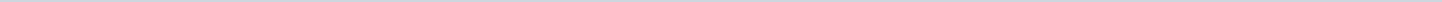 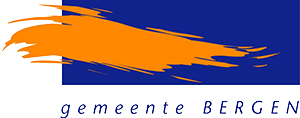 Gemeente Bergen N-HAangemaakt op:Gemeente Bergen N-H29-03-2024 13:34Amendement3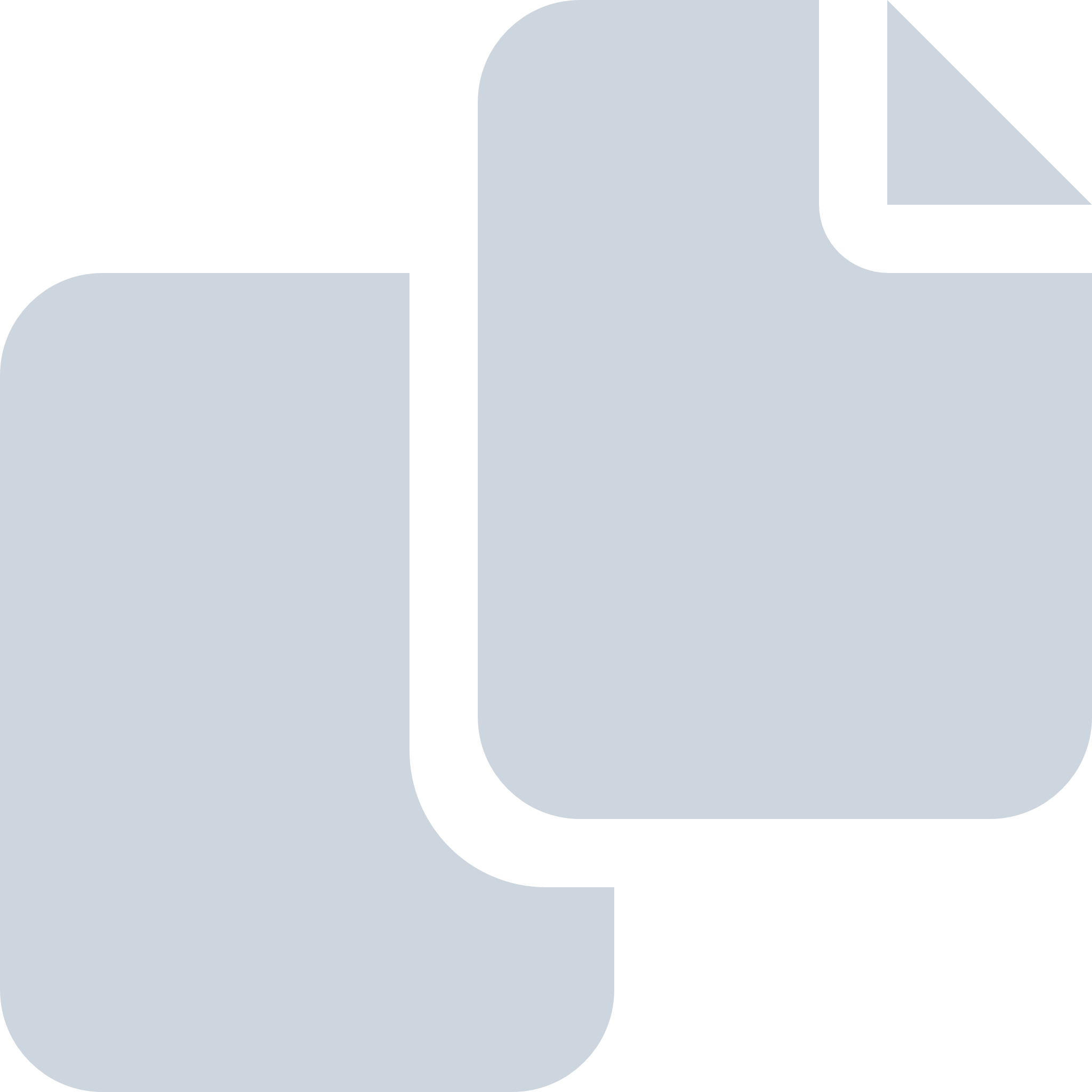 Periode: juni 2020#Naam van documentPub. datumInfo1.Lijst moties en amendementen raad 16 juni 202023-06-2020PDF,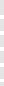 764,36 KB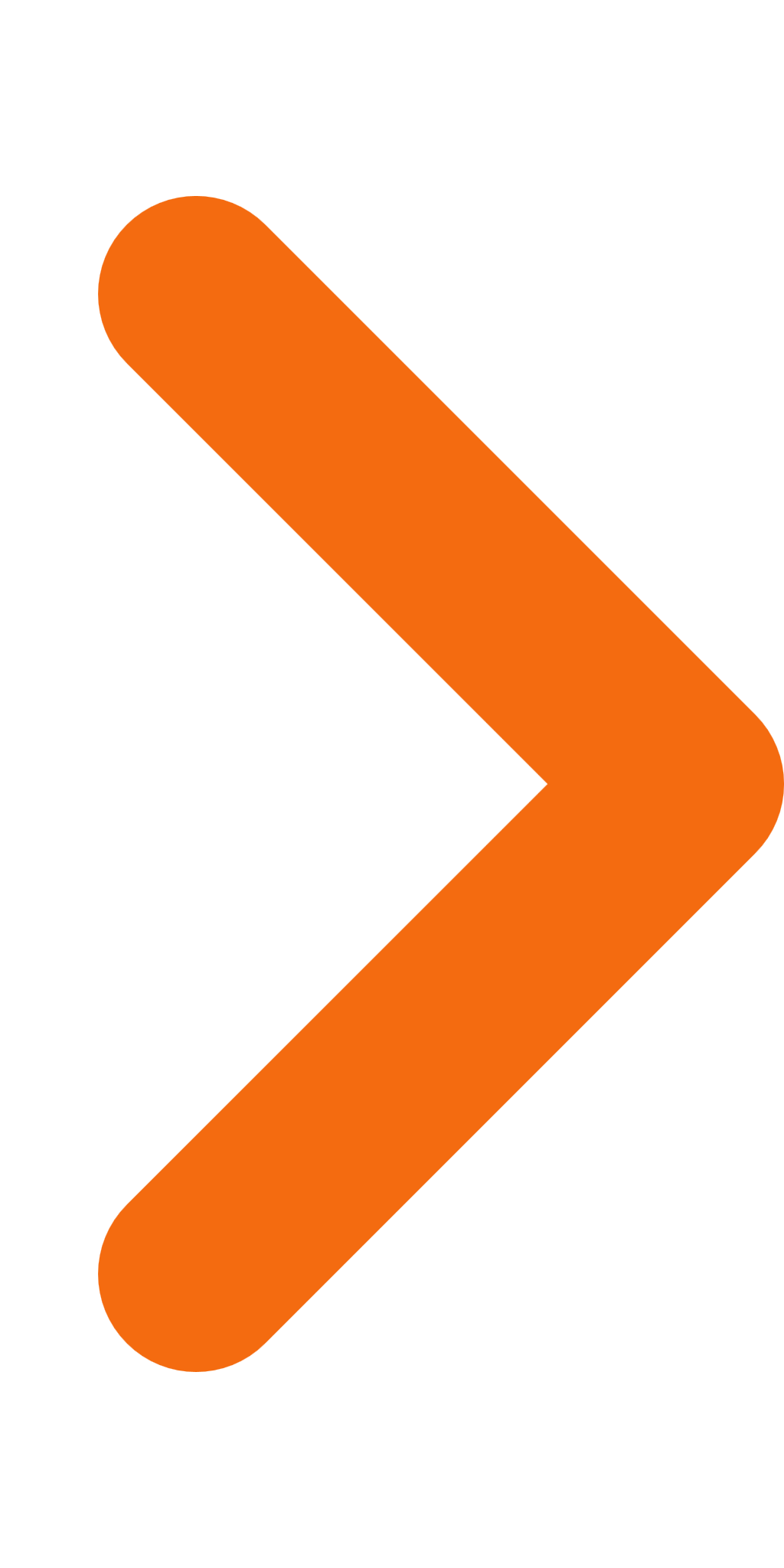 2.Amendement C1 Fracties: GL VVD CDA D66 PvdA KL inzake Huisvestingsverordening - aangenomen22-06-2020PDF,355,17 KB3.Amendement A Fracties: D66 CDA GL BBB GB VVD inzake zienswijze jaarstukken en begroting GGD - aangenomen22-06-2020PDF,159,62 KB